 SAINT JOHN’S ACADEMY, ALLAHABAD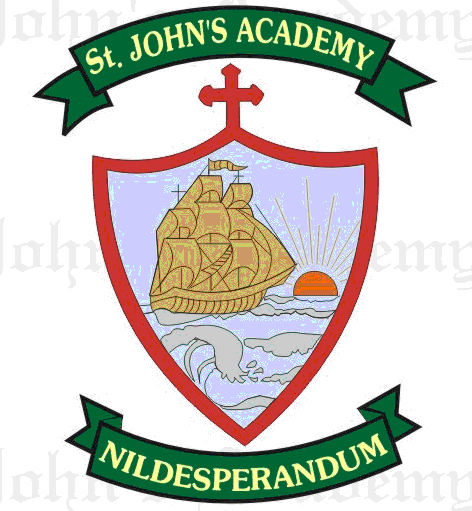 FIRST UNIT TEST SYLLABUS 2015-2016CLASS XNote: Assignments / Projects / Practicals in all the subjuects to be done as per ICSE 2016 syllabus.ENGLISH LANGUAGE → English Language – A.T. Atkinson & Sumit MitraArticles Agreement of the verb with the subjectPrepositions       Word OrderWords confused and misusedConditional sentencesTransformation of sentences (till pg. 105)Informal LetterDescriptive EssayPicture Composition         ENGLISH LITERATURE → The Merchant of Venice, A Book of Poem & Short StoriesAct 2  Scene 6, 7, 8, 9Act 3  Scene 1 - 9A Doctor’ Journal Entry For August 6, 1943 (Poetry)The Kabuliwala (Prose)The Bet (Prose)If Thou Must Love Me (Poetry)MATHEMATICS → ICSE Foundation Mathematics for Class XCompound InterestSales Tax and Value Added TaxBankingShares and DividendLinear InequationQuadratic EquationReflectionSymmetryMatricesHISTORY & CIVICS → Revised Edition  - Longman History and Civics for ICSE Class XThe Union LegislatureThe Union ExecutiveThe Indian National Movement		(a)	The First War of Independence(b)	Factors promoting the growth of nationalism(c)	The Moderates(d) 	The Rise of Assertive Nationalism(e)	The Partition of BengalGEOGRAPHY→ Total Geography – 10 ICSELocation, Extent and Physical Features (Through Map only)The Climate of IndiaMap of IndiaSoils in IndiaNatural vegetation of IndiaInterpretation of Topographical mapsPHYSICS → Concise Physics for Class XForce, Work, Energy and Power, Simple Machine  (Not for Test), Light  (Not for Test)GEOGRAPHY→ Total Geography – 10 ICSELocation, Extent and Physical Features (Through Map only)The Climate of IndiaMap of IndiaSoils in IndiaNatural vegetation of IndiaInterpretation of Topographical mapsBIOLOGY → Living Science Biology Class X	Basic BiologyCell cycle & cell divisionChromosome     -  GeneticsPlant Physiology Absorption by rootsPhotosynthesis  (Not for Test)CHEMISTRY → Concise Chemistry for Class XPeriodic properties and variationsChemical BondingStudy of acids, bases and salts.BIOLOGY → Living Science Biology Class X	Basic BiologyCell cycle & cell divisionChromosome     -  GeneticsPlant Physiology Absorption by rootsPhotosynthesis  (Not for Test)COMMERCIAL APPLICATIONS→ Part IIMarket And MarketingMarketing MixAdvertising and Brand PromotionSUPW→ BasketCOMPUTER APPLICATIONS → A Text Book for Class X by Sumita Arora	Revision of Class 9 syllabusIterationClass As a User Defined TypeUsing Library ClassesClass As The Basis Of All ComputationFunctionsArraysHINDI →dkO; pfUædk	1-	ekuorkA	2-	lfEefyrA	iqujko`fÙk & uhfr ds nksgs ¼dchj] jghe½ lwj ds in] deZohjAx| ladyu	1-	esjs ekLVj lkgcA	2-	pIiyA	iqujko`fÙk & ijh{kk] rkbZ] mldh ek¡AO;kdj.k	1-	foykse] i;kZ;okph] eqgkojs] okD;ka”k ds fy;s ,d “kCn] fo”ks’k.k] Hkkookpd laKk] okD; ifjorZuA	2-	i= & ¼vkSipkfjd ] vukSipkfjd½	3-	fuca/kA	4-	vifBr x|ka”kAHINDI →dkO; pfUædk	1-	ekuorkA	2-	lfEefyrA	iqujko`fÙk & uhfr ds nksgs ¼dchj] jghe½ lwj ds in] deZohjAx| ladyu	1-	esjs ekLVj lkgcA	2-	pIiyA	iqujko`fÙk & ijh{kk] rkbZ] mldh ek¡AO;kdj.k	1-	foykse] i;kZ;okph] eqgkojs] okD;ka”k ds fy;s ,d “kCn] fo”ks’k.k] Hkkookpd laKk] okD; ifjorZuA	2-	i= & ¼vkSipkfjd ] vukSipkfjd½	3-	fuca/kA	4-	vifBr x|ka”kAHINDI →dkO; pfUædk	1-	ekuorkA	2-	lfEefyrA	iqujko`fÙk & uhfr ds nksgs ¼dchj] jghe½ lwj ds in] deZohjAx| ladyu	1-	esjs ekLVj lkgcA	2-	pIiyA	iqujko`fÙk & ijh{kk] rkbZ] mldh ek¡AO;kdj.k	1-	foykse] i;kZ;okph] eqgkojs] okD;ka”k ds fy;s ,d “kCn] fo”ks’k.k] Hkkookpd laKk] okD; ifjorZuA	2-	i= & ¼vkSipkfjd ] vukSipkfjd½	3-	fuca/kA	4-	vifBr x|ka”kAHINDI →dkO; pfUædk	1-	ekuorkA	2-	lfEefyrA	iqujko`fÙk & uhfr ds nksgs ¼dchj] jghe½ lwj ds in] deZohjAx| ladyu	1-	esjs ekLVj lkgcA	2-	pIiyA	iqujko`fÙk & ijh{kk] rkbZ] mldh ek¡AO;kdj.k	1-	foykse] i;kZ;okph] eqgkojs] okD;ka”k ds fy;s ,d “kCn] fo”ks’k.k] Hkkookpd laKk] okD; ifjorZuA	2-	i= & ¼vkSipkfjd ] vukSipkfjd½	3-	fuca/kA	4-	vifBr x|ka”kA